Person (telephone)—telephone number type, code AExported from METEOR(AIHW's Metadata Online Registry)© Australian Institute of Health and Welfare 2024This product, excluding the AIHW logo, Commonwealth Coat of Arms and any material owned by a third party or protected by a trademark, has been released under a Creative Commons BY 4.0 (CC BY 4.0) licence. Excluded material owned by third parties may include, for example, design and layout, images obtained under licence from third parties and signatures. We have made all reasonable efforts to identify and label material owned by third parties.You may distribute, remix and build on this website’s material but must attribute the AIHW as the copyright holder, in line with our attribution policy. The full terms and conditions of this licence are available at https://creativecommons.org/licenses/by/4.0/.Enquiries relating to copyright should be addressed to info@aihw.gov.au.Enquiries or comments on the METEOR metadata or download should be directed to the METEOR team at meteor@aihw.gov.au.Person (telephone)—telephone number type, code AIdentifying and definitional attributesIdentifying and definitional attributesMetadata item type:Data ElementShort name:Telephone number typeMETEOR identifier:270299Registration status:Health!, Standard 01/03/2005Community Services (retired), Standard 01/03/2005Definition:The type of telephone number recorded for a person, as represented by a code.Data Element Concept:Person (telephone)—telephone number typeValue Domain:Telephone number type code AValue domain attributesValue domain attributesValue domain attributesRepresentational attributesRepresentational attributesRepresentational attributesRepresentation class:CodeCodeData type:StringStringFormat:AAMaximum character length:11ValueMeaningPermissible values:BBusiness or workHHomeMPersonal mobileNContact number (not own)OBusiness or work mobileT
 Temporary
 Data element attributes Data element attributes Collection and usage attributesCollection and usage attributesGuide for use:Where more than one telephone number has been recorded, then each telephone number should have the appropriate telephone number type code assigned.Comments:Concerned with the use of person identification data. For organisations that create, use or maintain records on people. Organisations should use this standard, where appropriate, for collecting data when registering people. The positive and unique identification of people is a critical event in service delivery, with direct implications for the safety and quality of care delivered by health and community services.Source and reference attributesSource and reference attributesSubmitting organisation:Standards AustraliaOrigin:National Health Data CommitteeNational Community Services Data CommitteeReference documents:Standards Australia 2002. Australian Standard AS5017-2002 Health Care Client Identification. Sydney: Standards AustraliaRelational attributesRelational attributesRelated metadata references:Is re-engineered from  Telephone number type, version 2, DE, Int. NCSDD & NHDD, NCSIMG & NHIMG, Superseded 01/03/2005.pdf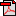  (15.5 KB)No registration statusImplementation in Data Set Specifications:Acute rheumatic fever and rheumatic heart disease (clinical) DSSHealth!, Recorded 27/03/2012Implementation start date: 01/07/2011

Health care client identificationHealth!, Superseded 04/05/2005